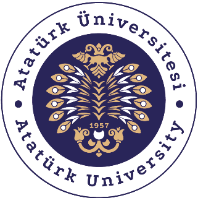 T.C.ATATÜRK ÜNİVERSİTESİTOPLUMSAL DUYARLILIK PROJELERİ UYGULAMA VE ARAŞTIRMA MERKEZİ SONUÇ RAPORUProje Adı: HER EYLEM BİR SORUMLULUK GEREKTİRİR Proje Kodu: 358219d4-b6ca-45f3-9a4d-e1a0dd2fe9f0Proje Danışmanı: Prof. Dr. Hava ÖZKANProje YürütücüsüEmine Kılıç Grup ÜyeleriFatma Ezgi ÖZKULMelike ÖZHANEmine KILIÇNursinem KOCAOĞLUNisan 2024Erzurum                                                                                 ÖZETBu proje kapsamında okul öncesi dönemdeki çocuklara sorumluluk hakkında bilgilendirme yapılması planlanmıştır. Bu doğrultuda Ziyaeddin Fahri Fındıkoğlu Anaokulu ile iletişime geçilerek çocuklarla bir araya gelinmesi planlandı. Proje kapsamında öncelikle konu ile ilgili hazırlanan kısa-öz bilgilerden oluşan çizgi film animasyonu izletilerek çocukların sorumluluk hakkında bilgilendirilmesi ve farkındalık kazanmaları hedeflenmiştir. İzlenen animasyonun ardından çocuklarla birlikte çizgi filme dair verilmek istenen mesajlar tartışıldı daha sonra çocukların sorumluluğu  daha iyi kavraması açışından sukulent bitkileri hakkında bilgiler verilip her çocuğa bu bitkilerin sorumluluğunu kazanmaları için birer tane verildi. Sukulentler  dağıtıldıktan sonra  merak edilen sorular cevaplandı.Bu proje Atatürk Üniversitesi Toplumsal Duyarlılık Projeleri tarafından desteklenmiştir.Anahtar Kelimeler: Sorumluluk, sorumluluk bilinci ABSTRACTWithin the scope of this project, it is planned to provide information about responsibilities in pre-school periods. In this regard, it was planned to contact Ziyaeddin Fahri Fındıkoğlu Kindergarten and meet with the children. Within the scope of the project, it was primarily aimed to inform children about their responsibilities and to ensure their continuous achievements by watching cartoon animations consisting of short and concise information about the subject. After watching the animation, the desired messages given with the cartoon were discussed with the children, then information about succulent information was given from better explanations of personal responsibility, and one was given to record these records. After the succulents were distributed, frequently asked questions were answered.This project is supported by Atatürk University Social Awareness Projects.Key Words: Responsibility, responsibility responsibilityGİRİŞSorumluluk sahibi kişi, kendine ve başkalarına karsı saygılı, her ortamda doğru davranan, üstüne düsen görevleri yerine getiren ve her zaman güvenilen bir kişidir. Sorumluluk bilinci, okul öncesi dönemde başlaması gereken, aşamalı olarak gelişen, süreç içerisinde tekrarlanan deneyimlerle öğrenilip kazanılan, çocuğun bireysel özelliklerinden de etkilenen bir beceridir. Bu bilinç ilk olarak aile ortamında kazanılsa da akranlarıyla tanışan çocuğun, okul çağının başlamasıyla geniş bir çevreye sahip olması ve sorumluluk bilincinin aile, okul ve arkadaş üçlüsünün etkileşimiyle gelişerek devam etmesi söz konusudur. Aile içinde sorumluluk alma becerilerini geliştirme fırsatı bulamayan çocuklar ev dışındaki yaşama adım attıklarında kendilerinden bekleneni sergilemekte çok zorlanırlar. Bu yaklaşımla büyüyen çocuklar okulda öz güveni düşük, kaygılı, unutkan, sorunlarını çözmede ve var olan kapasitesini kullanmakta güçlük çekerler yapılan bu proje ile çocukların ileriki yaşlarda bu gibi problemlerle karşılaşmalarının önlenmesi ve küçük yaşta sorumluluklarının yerine getirme alışkanlığı kazandırılması hedeflenmektedir. ETKİNLİKAraştırmanın Yapıldığı Yer ve Zaman: Ziyaeddin Fahri Fındıkoğlu Anaokulu. 29 Mart 2024.Kullanılan veya Dağıtımı Yapılan Malzemeler: Sukulent bitkileri Projenin Uygulanışı:  Ziyaeddin Fahri Fındıkoğlu okulunda okul öncesi dönemdeki çocuklara sorumluluk hakkında bilgilendirme yapıldıktan sonra konu ile ilgili önceden  hazırlanan çizgi film animasyonu izletilerek çocukların sorumluluk hakkında bilgilendirilmesi ve farkındalık kazanmaları  sağlanmıştır. İzlenen animasyonun ardından çocuklarla birlikte çizgi filme dair verilmek istenen mesajlar tartışıldı daha sonra çocukların sorumluluğu  daha iyi kavraması açışından sukulent bitkileri hakkında bilgiler verilip her çocuğa bu bitkilerin sorumluluğunu kazanmaları için birer tane verildi. Sukulentler  dağıtıldıktan sonra  merak edilen sorular cevaplandı ve projeye dair izin alınarak  çocuklarla birlikte bol bol fotoğraflar çekildi. SONUÇLARProjemiz kapsamında Ziyaeddin Fahri Fındıkoğlu’na ziyaret gerçekleştirilmiş olup sorumluluk hakkında okul öncesi dönemi çocuklarını bilinçlendirmek amaçlanmıştır.  Çocuklara izletilen çizgi film  ile konunun dikkat çekici olması sağlanarak çocukların sorumluluğu daha iyi bir şekilde kavranması sağlanmıştır . Ayrıca hediye olarak tüm sınıfa dağıtılan sukulent bitkileri ile  konunun kalıcı olması sağlanmıştır. Sonuç olarak; yapmış olduğumuz projeyle birlikte çocuklara sorumluluk bilinci kazandırılması ve ileriki yapmalarını daha kolay idame ettirmeleri açısından sukulentler verilerek hedeflenen bu yolda küçük adımların büyük adımlara dönüşmesi için bilinçlilik kazandırıldı. Projemizi destekleyerek   çocukların  okulda öz güvenli, düşük  kaygılı, sorunlarını çözmede ve var olan kapasitesini kullanmada başarılı olmaları için sorumluluk bilincinin öneminin anlatılması hususunda çocuklarla bir araya gelmemizi sağlayarak uygun ortamı sağladığından dolayı Atatürk Üniversitesi Toplumsal Duyarlılık Projeleri Uygulama ve Merkezi’ne teşekkür ederiz.PROJE UYGULAMASINA AİT GÖRSELLER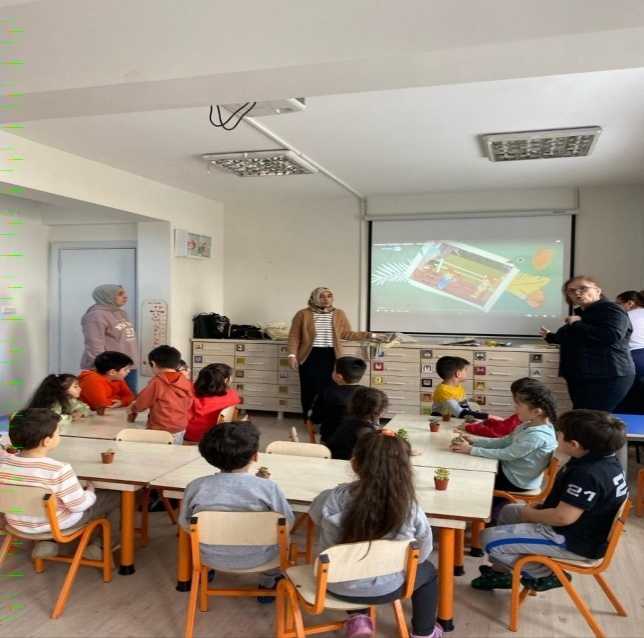 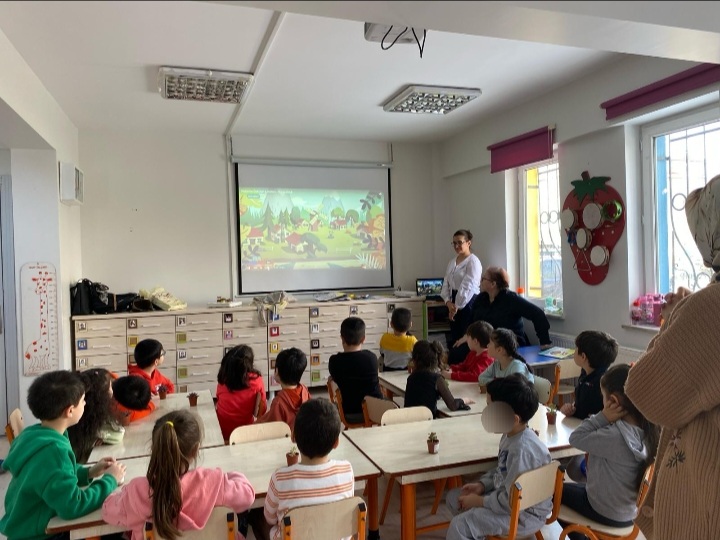 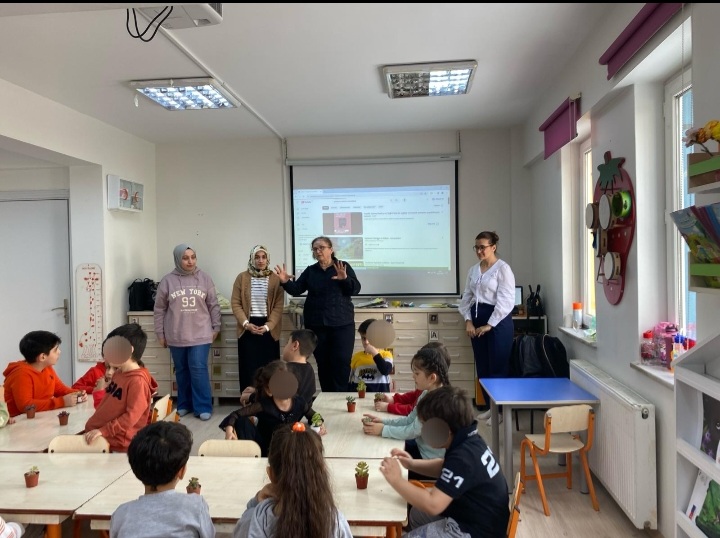 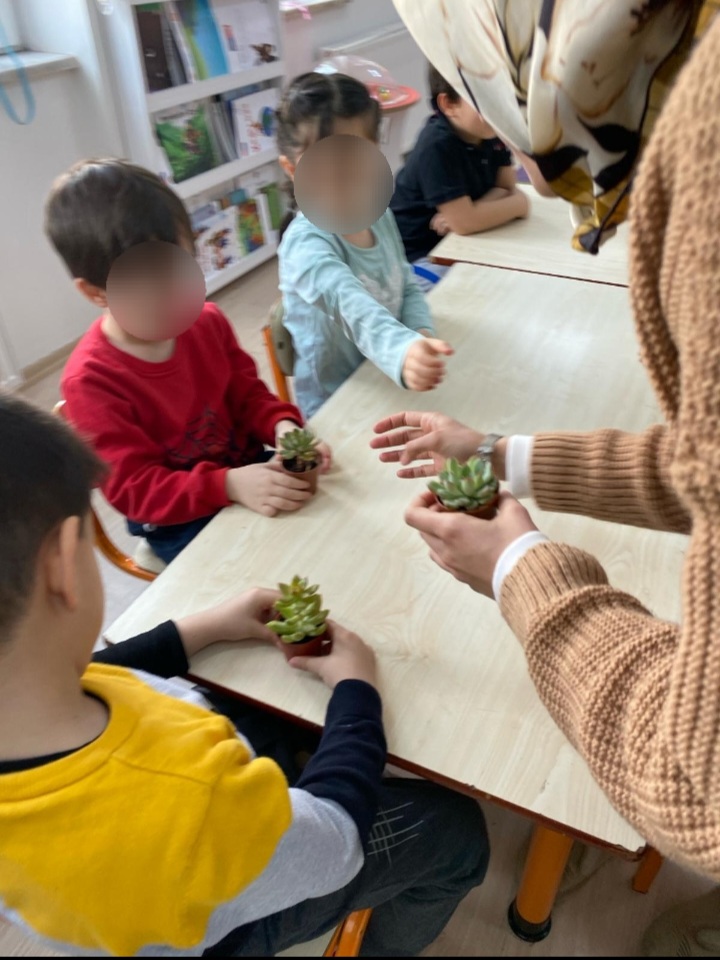 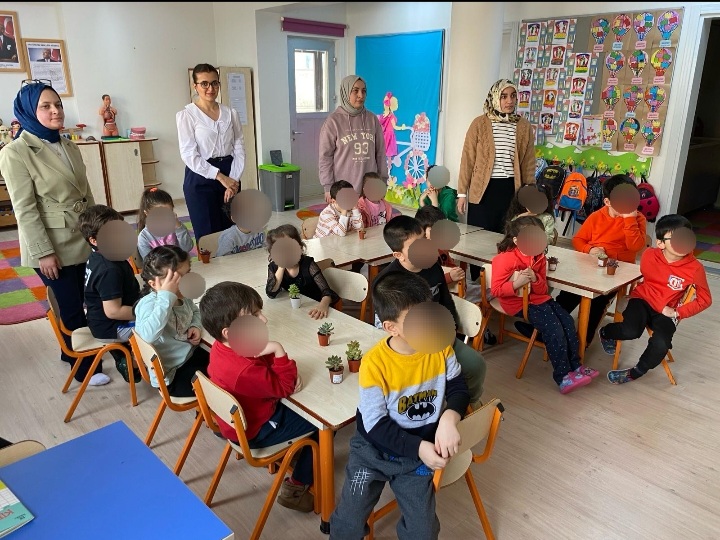 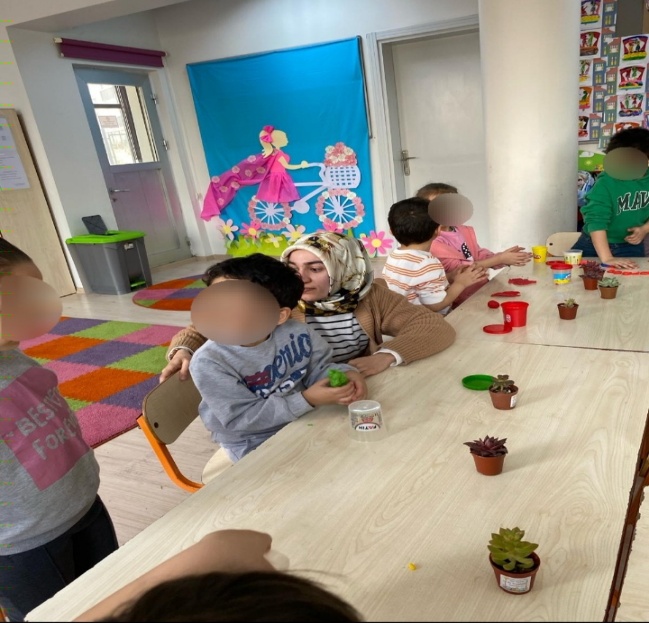 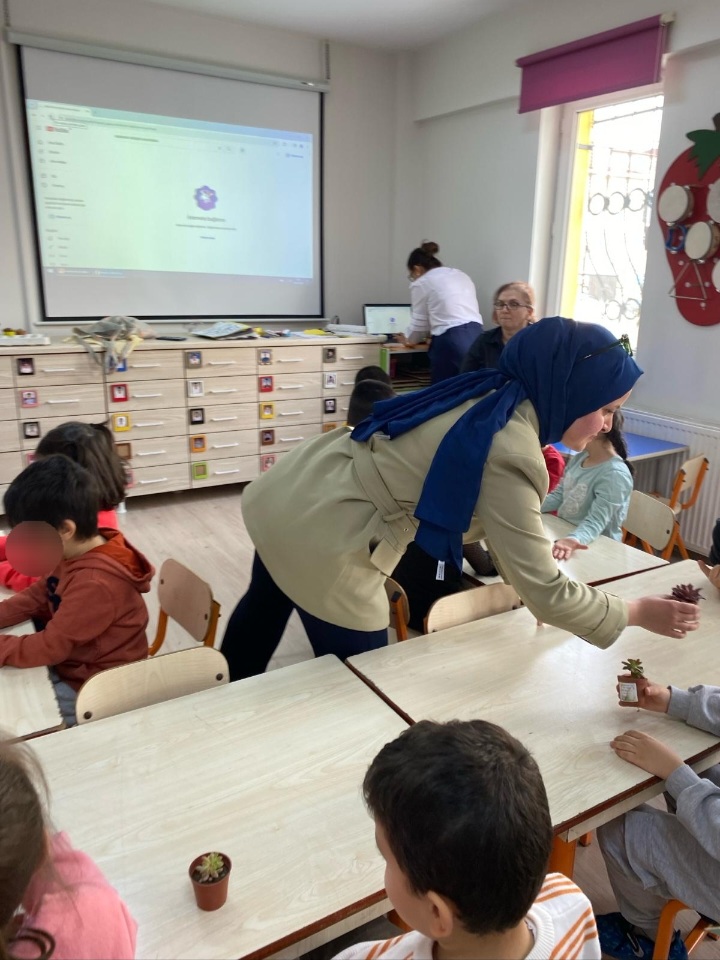 